04bs ¸gvbgÏ©b BDwbqb cwil`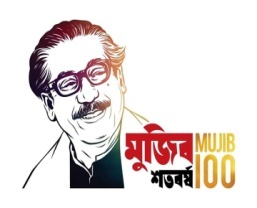 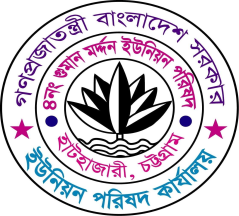 nvUnvRvix, PÆMÖvg|‡hmKj eq¯‹, weaev I cÖwZeÜx fvZv‡fvMxMY c~e© wbav©wiZ mg‡q fvZv D‡ËvjY Ki‡Z cv‡ibwb Zv‡`i fvZvi UvKv cÖ`v‡bi  c~Y:mgqm~Px weZi‡Yi ¯’vb t miKvinvU, RbZv e¨vsK, miKvinvU kvLv|  fvZvi bvg IqvW© bscÖ`v‡bi ZvwiLeq¯‹ fvZv 01,02,03,0418/03/2020 (eyaevi)eq¯‹ fvZv 05,06,07,08,0919/03/2020 (e„n¯úwZevi)weaev fvZv m¤ú~Y© BDwbqb  23/03/2020 (‡mvgevi)cÖwZeÜx fvZv m¤ú~Y© BDwbqb  25/03/2020 (eyaevi)